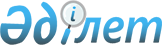 О внесении изменений в постановления Правительства Республики Казахстан от 25 сентября 2001 года N 1237 и от 12 сентября 2003 года N 926Постановление Правительства Республики Казахстан от 24 мая 2004 года N 578      Правительство Республики Казахстан постановляет: 

      1. Внести в некоторые решения Правительства Республики Казахстан следующие изменения: 

      1) в постановлении Правительства Республики Казахстан от 25 сентября 2001 года N 1237 "Об утверждении Плана развития Республиканского государственного предприятия "Казахстан темiр жолы" на 2001-2005 годы": 

      в Плане развития Республиканского государственного предприятия "Казахстан темiр жолы" на 2001-2005 годы, утвержденном указанным постановлением: 

      в разделе "3.4.3. Основные направления инвестирования": 

      в абзаце первом цифры "1208,94" и "3660,54" заменить соответственно цифрами "1233,54" и "3685,14"; 

      в таблице "Инвестиционная программа железнодорожного транспорта на 2001-2014 годы, млн.долл. США": 

      в строке, порядковый номер "2. Строительство ж.д. линий", цифры "0,0", "0", "65,1" и "65,1" заменить соответственно цифрами "14,46", "10,14", "114,04" и "114,04"; 

      в строке, порядковый номер "2.2 Алтынсарино - Хромтау", цифры "0,0", "0,0", "51,84" и "51,84" заменить соответственно цифрами "14,46", "10,14", "76,44" и "76,44"; 

      в строке "Всего по ж.д. отрасли" цифры "215,5", "234,1", "1208,84" и "3660,54" заменить соответственно цифрами "229,96", "244,24" "1233,44" и "3685,14"; 

      в подразделе "3.4.4.1. Техническое развитие" раздела "3.4.4. Основные результаты программы": 

      в таблице "Экономический эффект Инвестиционной программы за счет оптимизации эксплуатационных расходов (млн. долларов США)": 

      в строке "Инвестиции" цифры "1208,84" и "3660,54" заменить соответственно цифрами "1233,54" и "3685,14"; 

      2) в постановлении Правительства Республики Казахстан от 12 сентября 2003 года N 926 "Об Индикативном плане социально-экономического развития Республики Казахстан на 2004-2006 годы": 

      в Перечне инвестиционных проектов на 2004-2006 годы в разрезе действующих и разрабатываемых государственных и отраслевых (секторальных) программ (раздел 3), утвержденном указанным постановлением: 

      в таблице "Перечень приоритетных республиканских инвестиционных проектов на 2004-2006 годы (млн. тенге)": 

      в разделе "Проекты, не предусмотренные программами": 

      в графе 5 строки, порядковый номер 395, цифры "29690,35" заменить цифрами "33036,32"; 

      в графе 5 строки "Всего, вне программ:" цифры "188127,37" заменить цифрами "191473,34"; 

      в графе 5 строки "Итого по республиканским инвестиционным проектам:" 

      цифры "598989,74" заменить цифрами "602335,71". 

      2. Настоящее постановление вступает в силу со дня подписания.       Премьер-Министр 

      Республики Казахстан 
					© 2012. РГП на ПХВ «Институт законодательства и правовой информации Республики Казахстан» Министерства юстиции Республики Казахстан
				